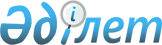 Об установлении ветеринарного режима карантинной хоны с введением ограничительных мероприятий
					
			Утративший силу
			
			
		
					Решение акима Архарлинского сельского округа Алакольского района Алматинской области от 08 сентября 2011 года N 2. Зарегистрировано Управлением юстиции Алакольского района Департамента юстиции Алматинской области 23 сентября 2011 года N 2-5-156. Утратило силу решением акима Архарлинского сельского округа Алакольского района Алматинской области от 1 ноября 2011 года № 3
      Сноска. Утратило силу решением акима Архарлинского сельского округа Алакольского района Алматинской области от 01.11.2011 № 3.

      Примечание РЦПИ:

      В тексте сохранена авторская орфография и пунктуация.
      В соответствии с подпунктом 7) статьи 10-1 Закона Республики Казахстан "О ветеринарии" от 10 июля 2002 года и на основании представления главного государственного ветеринарно-санитарного инспектора Алакольского района N 21 от 02 июня 2011 года, аким Архарлинского сельского округа РЕШИЛ:
      1. Установить ветеринарный режим карантинной зоны с введением ограничительных мероприятий в населенном пункте Архарлы Архарлинского сельского округа в связи с возникновением заболевания бруцеллеза среди мелкого рогатого скота.
      2. Контроль за исполнением настоящего решения возлагаю на главного специалиста Архарлинского сельского округа Конырова Талгата Сабыржановича.
      3. Настоящее решение вводится в действие по истечении десяти календарных дней после первого официального опубликования.
      08 сентября 2011 года
					© 2012. РГП на ПХВ «Институт законодательства и правовой информации Республики Казахстан» Министерства юстиции Республики Казахстан
				
Аким Архарлинского
сельского округа
Токтабаев А
СОГЛАСОВАНО:
Начальник Алакольского
районной территориальной
инспекции комитета государственной
инспекции в агропромышленном
комплексе Министерства сельского
хозяйства Республики Казахстан
Кабаев Арман Маратович
08 сентября 2011 года
Начальник управления
государственного санитарно-
эпидемиологического надзора
по Алакольскому району
Шагайбаев Фурман Скендирович